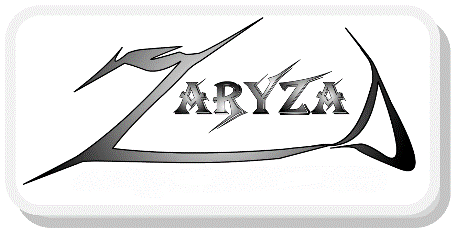 FICHE DE PERSONNAGEFICHE DE PERSONNAGEFICHE DE PERSONNAGEFICHE DE PERSONNAGEFICHE DE PERSONNAGEFICHE DE PERSONNAGEFICHE DE PERSONNAGEFICHE DE PERSONNAGEFICHE DE PERSONNAGEFICHE DE PERSONNAGEFICHE DE PERSONNAGEFICHE DE PERSONNAGEFICHE DE PERSONNAGEFICHE DE PERSONNAGEFICHE DE PERSONNAGEFICHE DE PERSONNAGEFICHE DE PERSONNAGEFICHE DE PERSONNAGEFICHE DE PERSONNAGEFICHE DE PERSONNAGEFICHE DE PERSONNAGEFICHE DE PERSONNAGENOM DE JOUEURNOM DE JOUEUR# JOUEUR# JOUEURCOURRIELCOURRIELCOURRIELCOURRIELCOURRIELCOURRIELCOURRIELCOURRIELNOM DU PERSONOM DU PERSORACERACERACERACENIVEAUXPXPXPXPCLASSECLASSECLASSEALIGNEMENT ALIGNEMENT DIEU /CULTEDIEU /CULTEDIEU /CULTEDIEU /CULTEDIEU /CULTEDIEU /CULTESTATISTIQUESSTATISTIQUESSTATISTIQUESSTATISTIQUESSTATISTIQUESSTATISTIQUESSTATISTIQUESSTATISTIQUESSTATISTIQUESSTATISTIQUESPOINT VIEPOINT VIEPOINT VIEPOINT VIEPOINT VIEPOINT VIEPOINT VIEPOINT MAGIEPOINT MAGIEPOINT MAGIEPOINT MAGIEPOINT MAGIEFORCESAVOIRVOLONTÉVOLONTÉMÉTABOLISMEMÉTABOLISMEMÉTABOLISMEMÉTABOLISMEMÉTABOLISMEBASERACERACERACERACERACERACE+++++++++++++CLASSECLASSECLASSECLASSECLASSECLASSECLASSE+++++++++++++RACEMET/NIVMET/NIVMET/NIVSAV/NIVSAV/NIVSAV/NIV+++++++++++++QUALITÉ / DÉFAUTQUAL/DÉFQUAL/DÉFQUAL/DÉFQUAL/DÉFQUAL/DÉFQUAL/DÉF+++++++++++++BONUS / NIVEAU+ NIVEAU+ NIVEAU+ NIVEAU+ NIVEAU+ NIVEAU+ NIVEAU+++++++++++++AUTREAUTREAUTREAUTREAUTREAUTREAUTRE=============TOTALTOTALTOTALTOTALTOTALTOTALTOTALPOINT DE TRAITS DE PERSONNAGEPOINT DE TRAITS DE PERSONNAGEPOINT DE TRAITS DE PERSONNAGEPOINT DE TRAITS DE PERSONNAGEPOINT DE TRAITS DE PERSONNAGEPOINT DE TRAITS DE PERSONNAGEPOINT DE TRAITS DE PERSONNAGEPOINT DE TRAITS DE PERSONNAGEPOINT DE TRAITS DE PERSONNAGEPOINT DE TRAITS DE PERSONNAGEPOINT DE TRAITS DE PERSONNAGEPOINT DE TRAITS DE PERSONNAGEPOINT DE TRAITS DE PERSONNAGEPOINT DE TRAITS DE PERSONNAGEPOINT DE TRAITS DE PERSONNAGEPOINT DE TRAITS DE PERSONNAGEPOINT DE TRAITS DE PERSONNAGEPOINT DE TRAITS DE PERSONNAGEPOINT DE TRAITS DE PERSONNAGEPOINT DE TRAITS DE PERSONNAGEPOINT DE TRAITS DE PERSONNAGEPOINT DE TRAITS DE PERSONNAGEPOINT DE TRAITS DE PERSONNAGEPOINT DE TRAITS DE PERSONNAGEAB+CCCCC++AUTRE/NIVEAUAUTRE/NIVEAUAUTRE/NIVEAUAUTRE/NIVEAUAUTRE/NIVEAUAUTRE/NIVEAUAUTRE/NIVEAU===TOTALTOTALTOTALRACECLASSE+NIVEAUNIVEAUNIVEAUNIVEAUNIVEAU++===+++===HAUT FAIT / BONUS DE TRAIT DE PERSONNAGEHAUT FAIT / BONUS DE TRAIT DE PERSONNAGEHAUT FAIT / BONUS DE TRAIT DE PERSONNAGEHAUT FAIT / BONUS DE TRAIT DE PERSONNAGEQUALITÉQUALITÉQUALITÉQUALITÉQUALITÉQUALITÉQUALITÉQUALITÉQUALITÉQUALITÉQUALITÉDÉFAUTDÉFAUTDÉFAUTDÉFAUTDÉFAUTDÉFAUTDÉFAUTDÉFAUTDÉFAUTPOINT DE TRAITS DE PERSONNAGEPOINT DE TRAITS DE PERSONNAGENIVEAUSORTILÈGESSORTILÈGESSORTILÈGESSORTILÈGESSORTILÈGESSORTILÈGESSORTILÈGESSORTILÈGESSORTILÈGESSORTILÈGESSORTILÈGESSORTILÈGESAUTRESAUTRESAUTRESAUTRESAUTRESAUTRESAUTRESAUTRESAUTRESCONTRECOUPSCONTRE SORTCONTRE SORTCONTRE SORTCONTRE SORTCONTRE SORTCONTRE POISONCONTRE POISONCONTRE POISONCONTRE POISONCONTRE POISONCONTRE POISONCONTRE POISONCONTRE POISONCONTRE POISONCONTRE POISONCONTRE POISON